О праве на досрочную пенсию социального педагога. Право на досрочную пенсию в связи с педагогической деятельностью предоставляется на основании Списка должностей и учреждений и Правил исчисления периодов работы, утвержденных постановлением Правительства РФ от 29.10.2002 № 781. Данными правилами предусмотрено, что работа в должности социального педагога засчитывается в специальный стаж в строго определенных учреждениях. К их числу отнесены: образовательные учреждения для детей-сирот и детей, оставшихся без попечения родителей; специальные (коррекционные) образовательные учреждения для обучающихся с отклонениями в развитии; специальные учебно-воспитательные учреждения открытого и закрытого типа; образовательные учреждения для детей, нуждающихся в психолого-педагогической и медико-социальной помощи; учреждения социального обслуживания. Работа в должности социального педагога в общеобразовательных учреждениях в стаж, дающий право на досрочную пенсию, не засчитывается.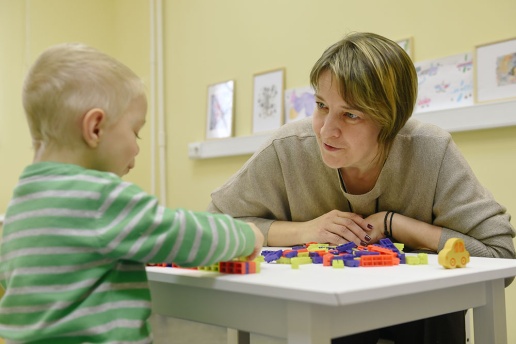 